	บันทึกข้อความ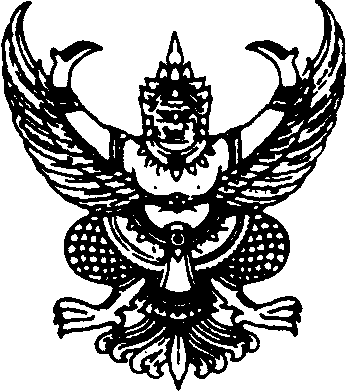 ส่วนราชการ  	                                       ที่        	 วันที่	เรื่อง   	เรียน												